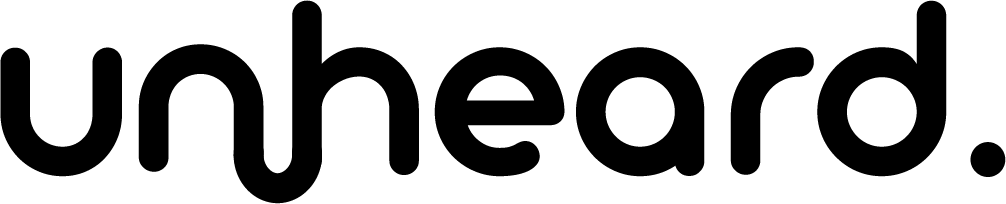 Beloningsbeleid: Het bestuur van Stichting iamunheard ontvangt geen belonging en of vergoedingen van de Stichting. Het bestuur bepaalt ieder jaar de vergoeding aan de directeur. Deze is afhankelijk van de inkomsten uit fondsenwerving, donaties en overige overeenkomsten.